We sing of God, the mighty source    Hymnal 1982 no. 387     Melody: Magdalen College     8 8 6. D. 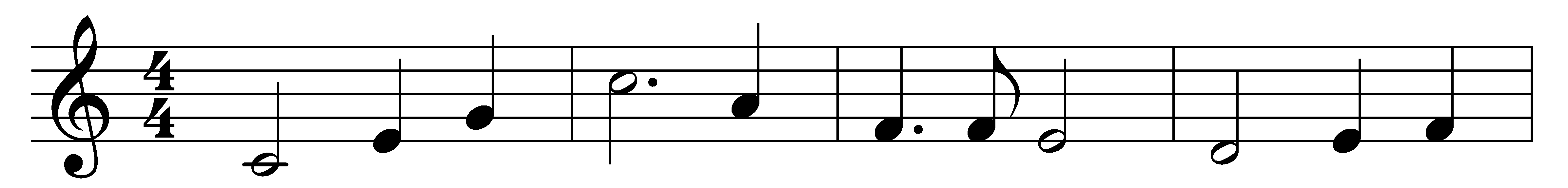 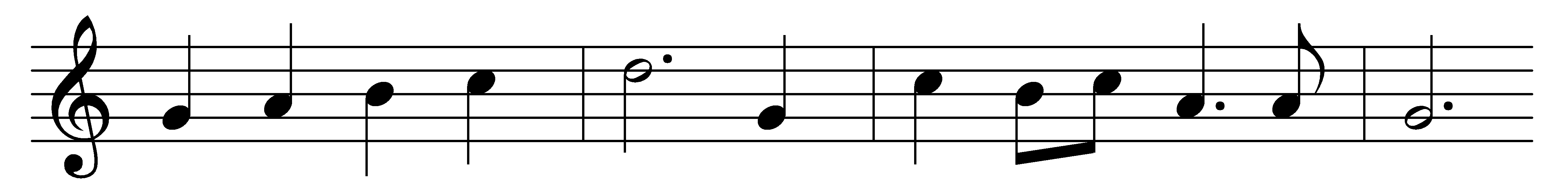 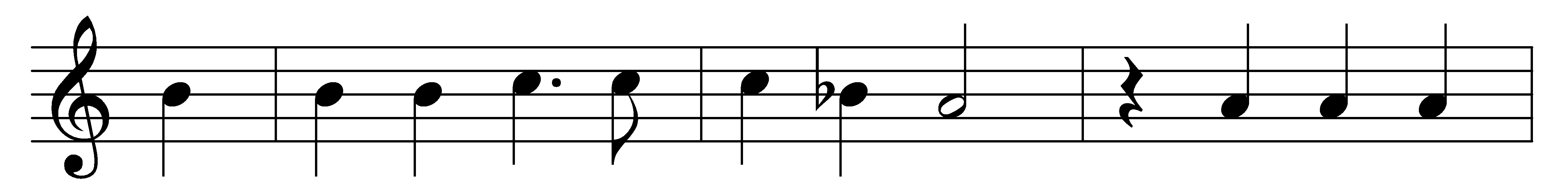 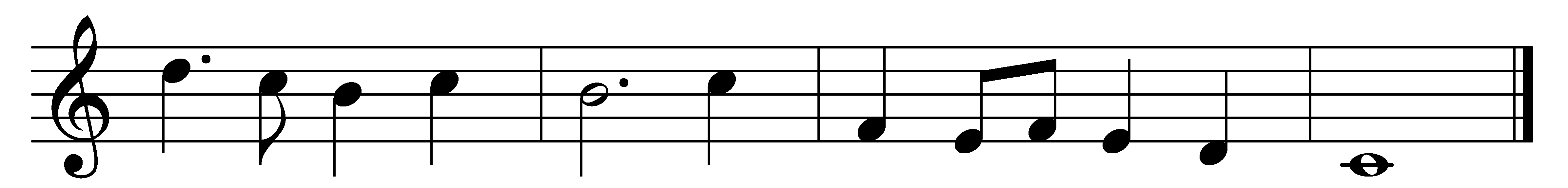 We sing of God, the mighty sourceof all things; the stupendous forceon which all strength depends;from whose right arm, beneath whose eyes,all period, power, and enterprisecommences, reigns, and ends.Tell them I AM, the Lord God said,to Moses while on earth in dreadand smitten to the heart,at once, above, beneath, around,all nature without voice or soundreplied, O Lord, thou art.Glorious the sun in mid career;glorious th’ assembled fires appear;glorious the comet’s train:glorious the trumpet and alarm;glorious th’ almighty stretched-out arm;glorious th’ enraptured main:Glorious, most glorious, is the crownof him that brought salvation downby meekness, Mary’s son;seers that stupendous truth believed,and now the matchless deed’s achieved,determined, dared, and done.Words: Christopher Smart (1722-1771)Music: William Hayes (1706-1777)